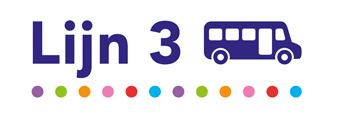 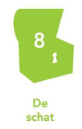 karton				karwei				kankin					pin					prinsesballet				balkon				balzaaleetzaal				eetbaar				kostbaartoekan				toeval				aanvalaantal				talrijk				rijkdomploeg				plaag				graagdolgraag			dolblij				dolfijnkistje				kastje				kasjekusje				zusje				zesjeboontje				kroontje			kraantjetraantje				maantje			muntjeschelpje			schepje				schapjeschatje				matje				kratjehondje				mondje				mandjemapje				stapje				stepjekaart 1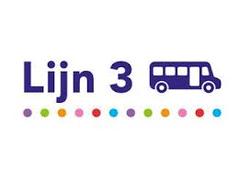 In het huis van Kien en Koen‘Recht vooruit!’ roept zeeboef Kien.Ze vaart op een vlot naar Kaap Fier.Kaap Fier is een rots in de Waanzee.Het kleed stelt het vlot voor.De vloer is de Waanzee.En het bed, dat is Kaap Fier.‘Land in zicht!’ juicht zeeboef Kien.Ze gaat aan land.Bij de palmboom zit zeeboef Koen.Hij heeft een kist met een schat.Kien grijpt ernaar.‘Blijf af!’ bromt Koen.Hij geeft Kien een por.Maar Kien is heel sterk.Ze bindt Koen vast aan de palmboom.Dan rooft ze de kist.‘Kien, Koen, kom eens!’ roept mama.‘Prinses Loeloe komt zo op tv.’Dat wil Kien graag zien en Koen ook.
Gauw maakt Kien haar broer los.												kaart 1loei					foei					boeibaai					haai					hooizaai					maai				mooigooi				tooi					fooigoor				geur				deurdoor				voor				veerpeer				meer				beerheer				hoor				boorfraai				graai				groeisnoei				snoep				stoepvlaai				kraai				krachtnacht				nicht				plichtklaar				kleur				kleumklam				klant				klontgrof					grond				mondmand				stand				strand
												kaart 2Hulp van de toekanKien en Koen zijn in een hok.Rep houdt de wacht en Roer slaapt.Of nee, Rep snurkt nu ook.Wat een naar hok is het.Er zit een hek voor met spijltjesDat zit dicht met een dik stuk touw.Koen pulkt eraan,maar de knoop gaat er niet uit.‘Ik help jullie wel,’ klinkt het opeens.Het is de toekan.Hij knipt het towu door met zijn bek.En Kien en Koen zijn weer vrij!Kien sleept Rep naar het hok.‘Ik pak je…’ zegt hij in zijn slaap.Koen trekt Roer het hok in.Hij sluit het hek af met het touw.‘Ik zei het toch?Ik pak ze!’ zegt Kien trots.‘En waar is nu die kroon?’De toekan wijst met zijn bek.‘Bij die bosjes staat een kist, maar…’Kien en Koen zijn al weg.												kaart 2heertje				haaitje				kraaitjekooitje				fooitje				plooitjeboortje				boertje				boeitjebaaitje				vlaaitje				vloertjekeertje				beertje				peertjepaartje				poortje				koortjeveertje				kleertje				kleurtjebeurtje				boortje				spoortjeLoeloe				bofkont				poesliefbromtol				penseel				vandaagbalkon				afwas				parkietmopje				hartje				bosjeijsje					schroefje			zoentjestukje				flesje				briefjeboei				draai				kooimooi				foei					kraai												kaart 3De kroonKien en Koen zijn weer in het land.Ze gaan toch maar naar het kasteel toe.Prinses Loeloe hoort Kien en Koen aan.‘Geen kroon dus,’ zucht Kien.De prinses huilt hard.‘Toch vind ik jullie stoer,’ snift ze.‘Dat met die haai was ook niet niks.Kom, we gaan naar de eetzaal.Ik schenk wat in voor jullie.’In de eetzaal wijst ze naar de kast.‘Daar staan de koekjes.’Koen kijkt in de kast.Wat staat daar nou? Wel een heel vreemd koekblik!‘Prinses Loeloe?’ vraagt Koen.‘Hoe ziet die kroon van u eruit?Met heel veel steentjes?’‘Geel met paars?’ vraagt Kien.Prinses Loeloe knikt.‘Maar die staat hier!’ juicht Koen.‘Ik snap er niks van,’ zegt de prinses.‘Hoe komt mijn kroon nou in de kast?’												kaart 3gekruid				gekroond			geroofdgestoofd				geloofd				beloofdgehakt				gepakt				bepaktverpakt				verzakt				verzoektverliefd				verdriet				vergietvergif				verhip				begripgezag				gedrag				bedragbedrijf				verdrijf				verstijfrijken				dijken				wijkenwieken				wielen				hielenboeven				boeken				doeken		deuken				keuken				kuikenpauwen				mauwen				mouwenbouwen				vouwen				vrouwenbuiten				builen				huilenhuizen				hoezen				poezen												kaart 1 **In het huis van Kien en Koen‘Hijs de zeilen!’ roept zeeboef Kien.Ze vaart op een houtvlot naar Kaap Fier.Kaap Fier is een rots in de Waanzee.Een kleedje stelt het houtvlot voor.De vloer is de Waanzee.En het bed, dat is Kaap Fier.Zeeboef Kien tuurt in de verte.‘Land in zicht!’ juicht ze.Ze kruipt het strand op.Bij een palmboom zit zeeboef Koen.Hij bewaakt de schatkist.Kien sluipt erheen.Maar Koen is op zijn hoede.‘Hier die schatkist!’ snauwt Kien.‘Niks ervan,’ bromt Koen.Hij duwt Kien weg.Maar Kien is heel sterk.Ze bindt Koen vast aan de palmboom.Dan grijpt ze de schatkist.‘Ik heb de gouden schat geroofd!’‘Kien en Koen!’ roept mama.‘Prinses Loeloe komt zo op tv!Willen jullie dat nog zien?’Gauw maakt Kien haar broer weer los.Dat moeten ze zien!											kaart 1 ***theekop				theekist				schatkistschatkaart			landkaart			landschapthuis				huis					huiswerkvuurwerk			vuurhaard			brandhaardvoetbal				voetzool				schoenzoolsneeuwschoen		sneeuwpret			pretparknachtpon			nachtlamp			bedlamplamplicht			maanlicht			zonlichtkoper				loper				lopenkopen				knopen				knapenhamer				kamer				katerkrater				kraken				stakenrode				dode				bodebrede				snede				medebrave				gave				grovegrote				blote				bleke											kaart 2 ***Hulp van de toekan	Kien en Koen zitten in de cel.Rep en Roer houden de wacht.Of nee, ze zijn diep in slaap.Wat een naar strafhok is het.Er zit een hek voor met spijlen.Dat zit dicht met een dik stuk touw.Hoe Kien en Koen daar ook aan pulken,De knoop gaat niet los.‘Hoe komen we hier uit?’ zucht Kien.Dan horen ze een kraakstem.Voor de cel huppelt de toekan op en neer.‘Ik zal jullie helpen!’Hij knipt het touw door met zijn snavel.Het hek zwaait open.Kien en Koen zijn bevrijd!Gauw slepen ze Rep en Roer de cel in.‘Ik ga jullie bakken…’ snurkt roer.Koen sluit het hek af met een touw.‘Zo, die zitten mooi in hun eigen cel.’‘Ik zei het toch,’ zegt Kien trots.‘We pakken die boeven!En nu moeten we de kroon zoeken.’Koen kijkt de toekan aan.‘Weet jij waar die kan liggen?’De toekan wijst met zijn snavel.‘Bij de struiken daar staat wel een schatkist.Maar of daar…’Kien en Koen hollen erheen.											kaart 2 ***	stallen				stangen				hangenwangen				bange				bengellappen				lachen				langerangen				krengen				brengenklokken				klikken				klinkenblinken				slinken				slikkendonker				denker				schenkerschenken			wenken				zwenkenthee				nee					sneesneeuw				spreeuw				meeuwhes					yes					besbuis					thuis				Thijshobby				bobby				lollysorry				buggy				Lizzythuis				kruis				krasbas					bes					yes											kaart 3 ***De kroonKien en Koen zijn weer thuis.Ze gaan naar het kasteel toe.De prinses luistert naar hun verhaal.‘Sorry, prinses,’ zegt Kien met een zucht.‘Maar er was geen kroon te vinden.’Prinses Loeloe barst in tranen uit.‘Toch zijn jullie zeer dapper,’ snift ze.‘Jullie stopten Rep en Roer in de cel.En die valse Hoei was ook geen pretje.Ik zet een lekker potje thee.Dat lust ik ook wel weer eens.’Ze lopen naar de eetzaal.De prinses wijst naar een kast.‘Pakken jullie de koekjes even?’Kien en Koen kijken in de kast.Tussen het servies blinkt iets.Wat een gek koekblik.‘Prinses Loeloe?’ vraagt Koen.‘Hoe dit die kroon van u eruit?Met gele en paarse strepen?’‘En daarop van die steentjes?’ vraagt Kien.De prinses knikt.‘Maar die staat hier!’ juicht Koen.‘Gewoon in de kast.’‘Wie zet mijn kroon nou in een kast?In de theekast nog wel!Daar begrijp ik niks van.Maar jullie zijn mijn grote helden.’											kaart 3 ***